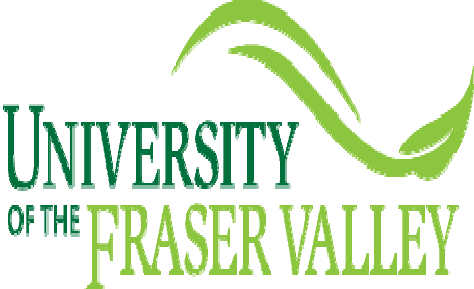 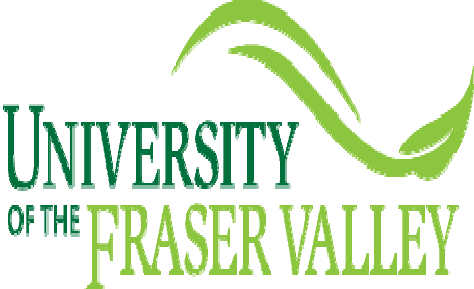 Policy Briefing To:	Dr. Joanne MacLean, President and Vice‐Chancellor From:	xxxxxxxxxxDate:	xxxxxxxxxxxxxSubject:	Recommendation for the (choose one: creation, deletion, or modification) of (policy number ‐if deletion or modification ‐ and policy name)Rationale, context, and/or history for the recommendation:Summary of changes to the policy, if modified:Indicate both housekeeping and substance changesSummary of consultation that took place:Who worked on the recommendation?Length of timeInvitation to the entire UFV community?Were specific people and/or groups internal and external to UFV contacted?Research of other universities’ policiesIdentification of best practicesSummary of feedback gathered through consultation and actions taken in response to feedback:Request for Approval:This briefing has been reviewed by (VP position and incumbent) and they are in full support of the recommendation to approve the (creation of the policy attached or modified policy as attached or deletion of policy number and name). The recommendation now requires the approval of the President and Vice‐ Chancellor.